RANDY YAMADA FOUNDATION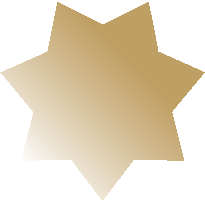 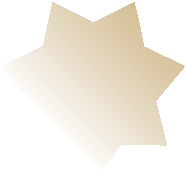 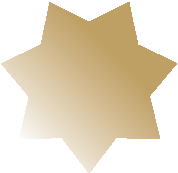 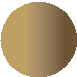 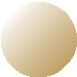 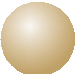 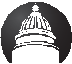 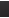 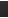 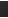 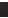 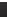 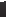 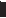 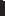 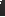 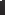 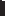 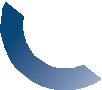 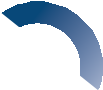 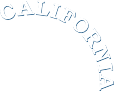 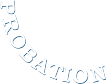 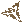 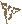 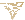 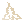 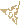 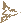 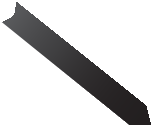 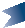 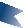 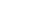 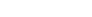 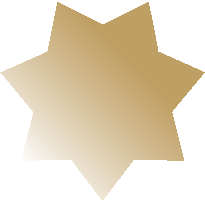 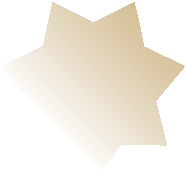 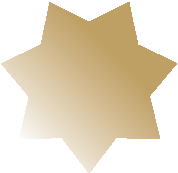 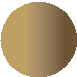 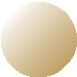 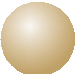 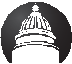 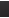 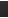 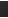 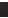 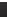 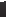 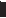 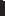 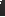 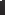 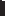 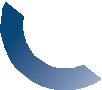 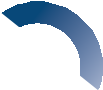 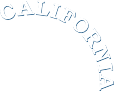 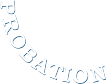 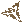 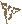 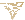 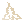 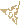 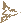 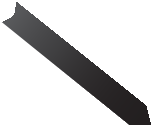 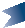 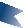 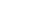 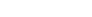 8950 Cal Center Drive Ste. 108Sacramento, CA 95826www.randyyamadafoundation. orgDear Donator, Thank you so much for your generous donation of _________________ with a value of $_________ to the Randy Yamada Foundation. Your donation will go to the primary purpose of the Foundation which is to provide a benevolent fund for immediate and ongoing financial assistance, grievance counseling, and peer support for spouses, families, and “brothers and sisters” of fallen and injured men and women who have provided safety and maintained security related to the Sacramento County Probation Department in the surrounding communities and law enforcement agencies. Thank you again for your donation and your interest in the Randy Yamada Foundation. We are thankful there are people who care about the men and women who put their lives on the line to protect the community. Your support is greatly appreciated. Thank you again, and we look forward to your continued support.Sincerely,Timothy SowardsVice President Randy Yamada FoundationSowardst@sacprobation.org916-368-1485The Randy Yamada Foundation is organized and operated exclusively for charitable purposes within the meaning of Section 501(c)(3) of the Internal Revenue Code. Since no good or services will be provided in response to any donation, your donation is fully tax deductible to the extent allowed by IRS rules and regulations and any other applicable tax laws. Randy Yamada Foundation Federal Tax ID #46-3203598